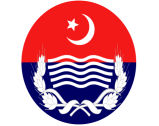 SPECIAL/SURPRISE INSPECTION OF POLICE STATION FORMTOP PRIORITY AREAS OF IGP, PUNJABSECURITY OF BUILDING:HANDING/TAKING OVER THE CHARGE OF PS MALKHANA/MOHARRIR:MALKHANA /STOREROOM FOR CASE PROPERTY:INDEX FIR COMPLETION:COMPLAINTS DISPOSAL: AUDIT OF 10 RANDOM FILED COMPLAINTS BY INSPECTION OFFICER: PROCLAIMED OFFENDERS (POs) & COURT ABSCOUNDERS(CAs):Extraction of missing category-A, POs from incomplete challans:Audit of challans u/s 512 Cr.PC:DETAIL OF CASE FILES: sUNDER INVESTIGATION CASES:PENDING ROAD CERTIFICATES: PENDING CASE PROPERTIES WITH I.Os:HISTORY SHEETS: TOP 10 TARGETS OF POLICE STATION:Detail of Targets:Affixation of particulars of Top 10 Targets at prominent places of Police StationOVERALL PERFORMANCE OF POLICE STATIONBUILDING		GovernmentPrivateTOTAL STRENGTH OF POLICE STATION AND FRONT DESK STAFFPOLICE STATION LOCK-UPCONDITION OF LOCK-UPFRONT DESK.	Detail of Staff	Complaints Disposal 16. 	REGISTERS & RECORDS: ARMOURY / KOT (PR # 22.69)	Name & Rank of Head Moharrir:								Date of posting: 					 Strength of Moharrir Staff: 		ARMS & AMMUNITION: SECURITY EQUIPMENTS:ANTI-RIOT EQUIPMENT:GENERAL INFORMATIONOF ARMORY/KOT:	DETAILS OF GUARDS	DETAILS OF GUNMEN:VEHICLES:COMPARATIVE CRIME ANALYSIS OF CASES REGISTERED DURING THE CURRENT AND PREVIOUS YEAR:DETAIL OF UNTRACED CASESDETAIL OF CASES IN WHICH NOT A SINGLE CASE DIARY WAS WRITTEN BY I.Os. DETAIL OF UNDER INVESTIGATION HEINOUS CASES:CAUSES OF HEINOUS CRIME & STRATEGY TO COMBAT:____________________________________________________________________________________________________________________________________________________________________________________FIRs REGISTERED ON ORDERS OF JUSTICE OF PEACE U/S 22-A & 22-B:TARGET OFFENDERS & MILITARY DESERTERS (Reg. # 4, PR # 22.54):RECOVERY OF STOLEN PROPERTY RECOVERY OF ARMS & AMMUNITIONS:RECOVERY OF ALCOHOL & NARCOTICS:VEHICLES TAKEN INTO CUSTODY U/S 550 CR.P.C. & 419-420-468 & 471 PPC:NEW INITIATIVES:-EFFECTIVENESS OF BEATS/PERFORMANCE OF BEAT OFFICER:_______________________________________________________________________________________________________________________________________________________________________NEW INITIATIVE OF SHO TO IMPROVE POLICING:________________________________________________________________________________________________________________________________________________________________________MASSALIHATI COMMITTEE:Mess facility:	●       Mess facility available or not available.●       Clean drinking water in the premises of Police Station available or not available. LEGAL:	Name of Parvi Officer__________________________	Condition of Parvi Register● 	Prosecution of cases/pendency of Courts:- 	________________________________________________________________________________________________________________________________________________________________________WELFARE OF CONSTABULARY(Any Initiative):________________________________________________________________________________________________________________________________________________________________________SHO’s STATEMENT REGARDING PROBLEMS BEING FACED BY THE LOCAL POLICE:________________________________________________________________________________________________________________________________________________________________________VIEW OF THE GENERAL PUBLIC REGARDING THE LOCAL POLICE:___________________________________________________________________________________________________________________________________________________________________PROBLEMS AND GRIEVANCES EXPRESSED BY THE POLICE PERSONNEL._____________________________________________________________________________________________________________________________________________________________________________________________________________________________________________________SUMMARY OF DISCREPANCIES SUMMARY OF CASE FILES:46.	SUMMARY OF DEPARTMENTAL ACTIONS:	a. Name and Rank wise list:	b.	Rank wise List of Total Departmental Actions Recommended:Note:	In case of huge number of pending case property, Road Certificates, Cash, 9C, 9B&Weapons, Departmental Action may be recommended against concerned SDPO Circle, with name and posting period. REMARKS________________________________________________________________________________________________________________________________________________________________________Signature of Inspecting Officer_____________________________Sr No. Description Remarks Name of Police StationName of CircleName of DistrictName of Inspection OfficerDate of InspectionName & Rank of (SHO)Date of  PostingNo. of BeatsName of SDPOName of SDPO(s) posted (with dates) during Inspection PeriodLast Surprise Inspection conducted onLast Surprise Inspection conducted by No. of formal Inspections conducted during the current yearName of Incharge InvestigationName of MoharrarStatusDetails/RemarksHeight of Boundary WallSecurity of Lock – ups.Security Constables at gate of PS Security as per SOPsChecking of Observation Post CompleteIncompleteReason for incompletionSr. No.SubjectNumberResponsibilityNo. of case PropertiesCase Property not handed over to Moharrir by I.Os:Cases of property with low recoveryStatusGoodSatisfactoryPoorRemarksCondition of MalkhanaCondition of case propertiesProper tagging of case propertiesRegister of case property Security of case propertiesTotal FIRs No. of FIR Index completeTotal ChallanedNo. of FIR Index In-Complete Incomplete ChallansUntraced cases Challaned without recovery of case propertyNoSource of complaints.Total complaintsFiledAction/FIR registered Disposed OffPending1PMDU217873Open Court4CMS5MiscellaneousSr. NoName of ComplainantCell NoAdherence to timelinessQuality resolutionSatisfactory/ Un-satisfactoryCategoryTotalArrestedBalance/ PendingProclaimed Offenders (POs) of Category-AProclaimed Offenders (POs) of Category-BCategoryTotalArrestedPendingCourt Absconders (CAs) of Category ACourt Absconders (CAs) of Category BGang Members Category-A (Last 10 Years)Total GangsTotal Gang MembersArrestedMissing Gang MembersMissing Gang MembersGang Members Category-A (Last 10 Years)Total GangsTotal Gang MembersArrestedPOs with Reg 4 EntryNot POsGang Members Category-A (Last 10 Years)Total Incomplete ChallansTotal accused of incomplete challansTotal nominated accusedTotal unknown accusedTotal arrested accusedPending ArrestTtoal Pos of Category-APending ArrestCategoryTotal CasesTotal AccusedArrestedPendingPendingCategoryTotal CasesTotal AccusedArrestedPOs with Reg 4 EntryPending/Not POsProceeding initiated U/Sec 512 Cr PC Category-A& B (Last 10 Years)Proceeding initiated U/Sec 512 Cr PC Category-BTotal FIRs Registered Total Missals available Total Missals available with I.ONo. of Missals MissingNo. of U/Inv Missals per IOsMissals written by I.OsMissals written by WritersSr. FIR No.U/sName of I.OsDate of last case diaryRemarksCategoryTotal Returned back with DPP No.Pending Cases Property Challan to court cases PFSA/NADRA reports FIR No., U/S &,  Dated Category(Narcotics 9C/9B, Alcohol/Cash /Weapons/ Machinery/ Misc.)ParticularsName of IOsDate since  pendingTotal P.O.s  Total history Sheets Total history Sheets Total POs Allotted to IOsTotal Arrested POs Allotted to IOsRemarksTotal P.O.s  PreparedNot PreparedTotal POs Allotted to IOsTotal Arrested POs Allotted to IOsRemarksSr. No.Name/AddressShort Detail of TargetYESNOSr.DescriptionRemarksSr.DescriptionRemarks1.No. of Rooms/offices 2.No. of Quarters 3.No. of barracks 4.Separate rooms for Ladies staffYes/No5.No. of washrooms 6.washrooms for Ladies staffYes/No7.SHO’s QuarterYes/No8.Generator/UPS Yes/No 9.CCTV Cameras Functional Yes/No10.Back up of CCTV Cameras Yes/No StatusGoodSatisfactoryPoorRemarksCondition of BuildingCondition of Wash RoomsCondition of BarracksCondition of MessCondition of QuartersCondition of Offices/RoomsCategoryIPSIASIHCConst.LCC-IVSSAPSATotalSanctioned StrengthPosted StrengthVacant Strength Detail of Absentees Sr. No. Names of accused arrested FIR No. & offence Date of arrest Sr. No. Name of Illegally detained  in lock up or any other place Address Date of detention Sr. No. Names of females in lock up Address Date of detention Sr. No.DescriptionRemarksAny illegal confinement/torture cell in Jurisdiction of PSMeeting of Inspection Officer with Special Branch regarding any illegal arrest/confinement or torture cellSr. No.DescriptionRemarksCapacity of lock-upProper ventilation of lock-up available or notSurveillance of lock-up through CCTV cameras Duration of CCTV Camera recording availability Control of surveillance system at PS/DPO office/other placeSr.No.NameRank Shift (1st/2nd& 3rd)Present/AbsentContact DetailsTotal No. of Complaint ReceivedTotal No. of complaints FiledComplaints Filed of Crime against Property Complaints Filed of Crime against Property Total No. of Complaints CompletedTotal No. of ComplaintsPendingTotal No. of Non-cognizable complaintsTotal No. of Cognizable Complaints out of all complaints receivedTotal No. of Cognizable Complaints out of all complaints receivedTotal No. of Cognizable Complaints out of all complaints receivedTotal No. of FIRs registered on cognizable complaintsTotal No. of FIRs registered on cognizable complaintsCrime Against PropertyCrime Against PropertyCrime Against PersonCrime Against PersonMiscellaneousMiscellaneousTotal	Total	Sr.SubjectGoodSatisfactoryPoor1.Condition of Hardware2.Status of Observance of SOPs for Working of Front Desks3.Observance of Discipline by Front Desk Staff4.Overall Condition of Front DeskRecordsCompleteIncompleteREGISTER#1 (F.I.R Book) PR#22.47:REG#2 (Station Dairy) PR#22.48:REG#3 PR#22.53: Part I (Standing Orders) Part II (Circular Orders)REG#4 (Absconders & Deserters) PR# 22.54:Part I (absconders in cases registered in the home police station)Part II (absconders in cases registered in other police stations but residents of or likely to visit the home police station) REG#5 (Correspondence Register) PR#22.55:Part I (All correspondence received and dispatched)Part II(Receipt of Return Processes i.e. Summons, Warrants, Orders of Proclamations & Attachments, Injunction or otherwise  u/s 87, 88, 95, 99, 133, 140,143,144 & 145 CrPC)REG#6 (Miscellaneous Register) PR#22.56Part I (Character Rolls of applicants for Government Service verified by police)Part II (List of persons on security u/s 109 CrPC)Part III (Carbon copies of all cases u/s 182 CrPC)Part IV (Carbon copies of all accidental deaths of human being’s investigations)REG#8(A) (Search Slip Register) PR#22.58:REG#8(B) (Parvi Register) PR#22.58:REGISTER#9 (Village Crime Register) PR#22.59: Part I (Village Community)Part II (Crime Register)Part III (Cases traced to the village)Part III(A) (Visits to the village of persons of doubtful characters i.e persons in bundle ‘A’, persons with entries in part iii/v of home P.S and those arrested u/s 55/109 PPC. Part IV (Notes on crime in the village (CONFIDENTIAL))Part V (Conviction Register)REG#10 (Surveillance Register) PR#22.61REG#10A (Bad Character Rolls Dispatched) PR#22.61REG#10B (Bad Character Rolls Received) PR#22.61:REG#11 (Index of History Sheets and Personal Files) PR#22.62:REG#12A (Register of Information Sheets Dispatched) PR#22.63:REG#12B (Register of Information Sheets Received) PR#22.63:REG#13 (Minute Book for Gazetted Officers) PR#22.64:REG#14 (File Book of Inspection Reports) PR#22.65:REG#16 (Register of Government Officials & Property) PR#22.67:Part I (List of village watchmen in the jurisdiction of the police station)Part II (List of police officers attached to the police station with dates of appointment and transfer)Part III (Register of all Government property in use at police station)Part IV (List of all government land in jurisdiction of police station)REG#17 (Register of Licenses) PR#22.68:Part I (List of Licenses under Arms Ordinance)Part II (List of Licenses under Excise Laws)Part III (List of Licenses under Explosive Act)Part IV (List of Licenses under Petroleum Act)Part V (List of agricultural distribution)Part VI (List of Sarais registered under the Sarais Act)REG#18 (Receipt Book for Arms, Ammunitions and Military Stores) PR#22.69:REG#19 (The Store Room Register) PR#22.70:REG#20 (Cash Accounts) PR#22.71:REG#21 (File Book of Road Certificates) PR#22.72:REG#22 (Printed Receipt Books) PR#22.73:REG#23A (Police Gazette):REG#23B (Criminal Intelligence Gazette):REG#24 (Police Rules) PR#22.75:REG#25 (Charge Notes of Officer Incharge Police Station) PR#22.76:Sr.#CategoryG-3G-3LMGAUGMP-5MP-5SMGChine 7.62mmChine 7.62mmShot GunShot GunRev: 38Rev: 38Pistol 9mmPistol 9mm303303SemiAutomaticSemiAutomaticAny otherAny other1.Weapon Allotted2.Weapons Present3.Damaged4.Stolen 5.Replaced/changed6Missing7ReplicaAMMUNITIONSAMMUNITIONSAMMUNITIONSAMMUNITIONSAMMUNITIONSAMMUNITIONSAMMUNITIONSAMMUNITIONSAMMUNITIONSAMMUNITIONSAMMUNITIONSAMMUNITIONSAMMUNITIONSAMMUNITIONSAMMUNITIONSAMMUNITIONSAMMUNITIONSAMMUNITIONSAMMUNITIONSAMMUNITIONSAMMUNITIONSAMMUNITIONSAMMUNITIONSAMMUNITIONS1. Allotted2.Used during the year3.Present SrCategoryBullet Proof JacketsBullet Proof HelmetNVDsNVGsBi-nocularsCCTV CamerasLED JammerMobile Phone JammerWalk Through Gate1.Allotted2.Available3.DifferenceSr. #CategoryGas GunLong Range ShellShort Range ShellSmoke GrenadesGas GrenadesVery Light PistolVery Light CartridgesAny Other1Weapon Allotted2Ammo: Used during the year3Weapons availableSr.CategoryExplosive Detectors Hand held Metal Detector Under Vehicle Search MirrorUnder Carriage MirrorUnder vehicle Inspection SystemMines Detector Any other 1.Allotted 2.Available 3.DifferenceSr. #CategoryShieldTear Gas MasksHelmetsAnti-Riot JacketsChest GuardShin GuardArms GuardLathiesPolo SticksAny Other1.Allotted2.Available3.Difference StatusGoodSatisfactoryPoorRemarksCondition of KotCondition of WeaponsCondition of Ammunition Condition of Anti Riot EquipmentMaintenance of Register of Rifles issued PR – 6.9 Security of Kot. Sr.Place/ Point/ InstallationStrengthStrengthStrengthStrengthStrengthStrengthStrengthSr.Place/ Point/ InstallationSanctionedSanctionedSanctionedUn-SanctionedUn-SanctionedUn-SanctionedTotalSr.Place/ Point/ InstallationU/SL/SSub-TotalU/SL/SSub-TotalSr. Name of official/ personalityStrengthStrengthStrengthStrengthStrengthStrengthStrengthSr. Name of official/ personalitySanctionedSanctionedSanctionedUn-SanctionedUn-SanctionedUn-SanctionedTotalSr. Name of official/ personalityU/SL/SSub-TotalU/SL/SSub-Total-Mobile Patrolling Plan EffectiveIneffectiveSr.CategoryNo.ModelOn RoadOff RoadFuel QuotaAllotted to1TotalTotalYearReportedAdmittedChallanedIncomplete ChallanChallan u/s 512 Cr. P.C.Cancelled  casesInterim Challan submitted in 17 days time periodConvictedAcquittedUntracedFiledUnder TrialUnder investigationPrevious yearCurrent yearDifference Sr.Case FIR No.U/sName of I.OsDate of last case diaryVerified by SDPOVerified by SDPORemarks/RecommendationsSr.Case FIR No.U/sName of I.OsDate of last case diaryYesNoRemarks/RecommendationsSr.Case FIR No.Date of FIRU/sName of I.OsRemarks/RecommendationsSr.FIR & U/SFirst Day Case Diary Written by SDPOFirst Day Case Diary Written by SDPOCost of investigationPaid or notName of I.OsRemarks/RecommendationsSr.FIR & U/SYesNo(name of SDPO )Cost of investigationPaid or notName of I.OsRemarks/RecommendationsSr. FIR No./dateSections of LawCancelled or ChallanedReason of non-registration through PSYearTarget OffendersTarget OffendersTarget OffendersMilitary DesertersMilitary DesertersMilitary DesertersYearDeclaredArrestedRemainingDeclaredArrestedRemainingPreviousCurrent DiffSrFIR No.U/sName of I.OsDetail of stolen propertyDetail of recovered stolen propertyCurrent position of recovered propertyRemarks/RecommendationsYear WEAPONS / EXPLOSIVESWEAPONS / EXPLOSIVESWEAPONS / EXPLOSIVESWEAPONS / EXPLOSIVESWEAPONS / EXPLOSIVESWEAPONS / EXPLOSIVESWEAPONS / EXPLOSIVESWEAPONS / EXPLOSIVESWEAPONS / EXPLOSIVESWEAPONS / EXPLOSIVESWEAPONS / EXPLOSIVESYear LMGK/ KoveRifleRev/ PistolShot GunDag-gerKnuckle BraceCartridges / BulletsGrenadesIEDOthersPreviouscurrentDifferenceDifferenceYearHeroineCharasOpiumCrystalAlcoholOthersPreviouscurrentDifferenceYearMotor CarJeepVanTruckBusMotor CyclesAny other TypePreviouscurrentDifferenceSr. No.DescriptionsRemarks1.Reception Rooms2.Complaint Management System (CMS)3.Police Station Record Management System (PSRMS)4.Criminal Record Management System (CRMS)5.Human Resource Management Information System (HRMIS)6.Anti Vehicle Lifting System AVLS7.Tenant Registration System.8.Hotel Eye9.Stolen and Recovered Vehicles Management System- (SRVMS)10.Investigation Toolkit11.Handheld Biometric Devices for VerificationMembersCases resolvedCases pendingEffectivenessRemarksSr.Nature of discrepanciesNo. of CasesPending Pending case property of Narcotics.Kg &Gm9-CKg &Gm9-BKg &GmAlcohol Litter Pending case property of Weapons/vehicles/Mobiles etc.Pending cash with I.OsTotal Pending Road Certificates with I.ORoad Certificates returned with DPP NumberPending Road Certificates of Case property Pending Road Certificates of Challaned cases Pending Road Certificates of Untraced cases Pending Road Certificates of Cancelled cases Pending Under Investigation casesNot a single Case diary written by I.OsSearch slips not issuedHistory sheets not preparedPOs, CAs, TOs & MDsArrest Forms not issuedPending interim Challans.Stolen property not recovered by I.Os Cancelled/untraced cases not verified from SDPO by I.Os Pending discrepancies of previous inspection Total Under Investigation CasesTotal I.Os in Police StationCase per I.OSr.NameRankRankDSPIPSIASIHC COthersDepartmental Action Recommended